Fig. 2 – Diagrama de Venn, número extratos positivos contra E. coli, S. aureus e contra ambas as bactérias.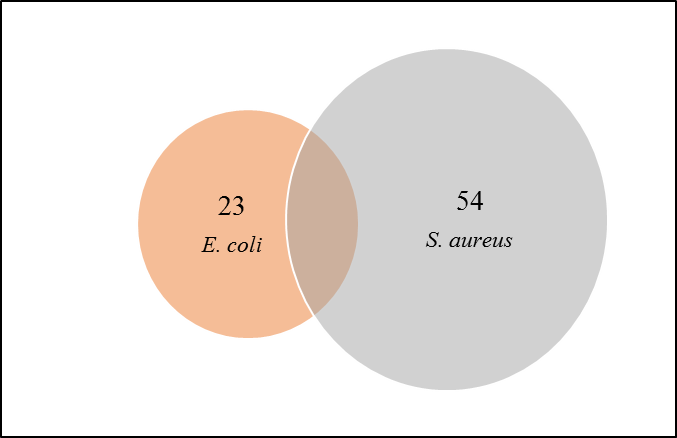 